2-1 传输线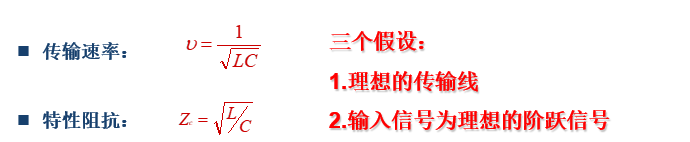 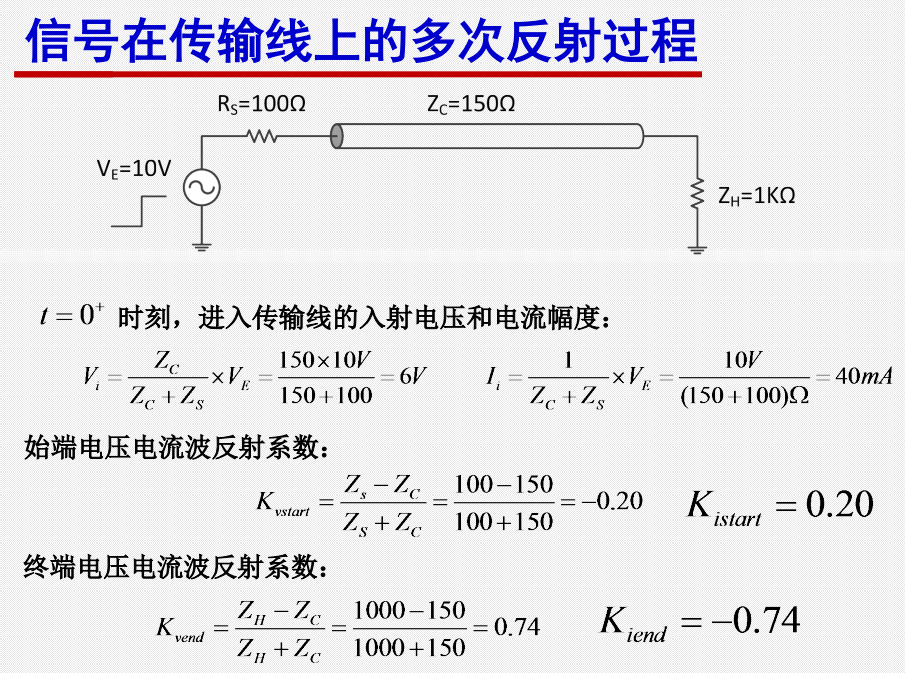 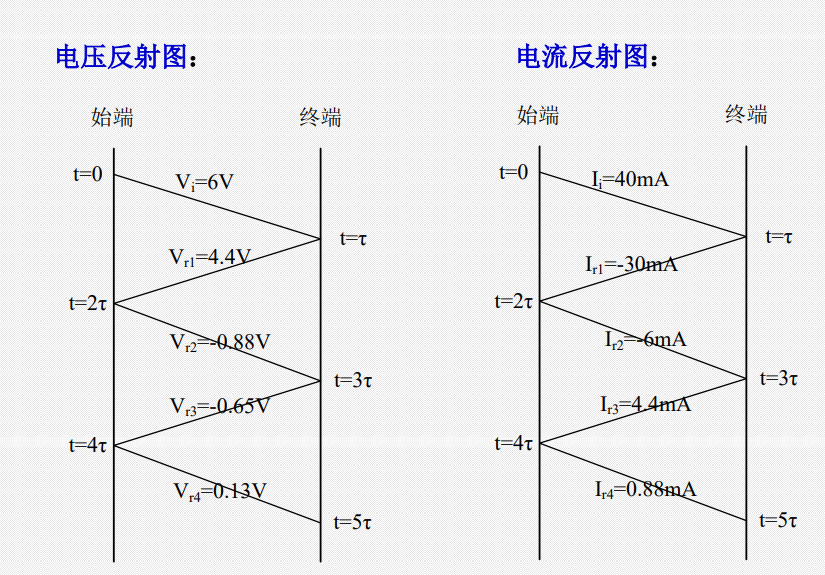 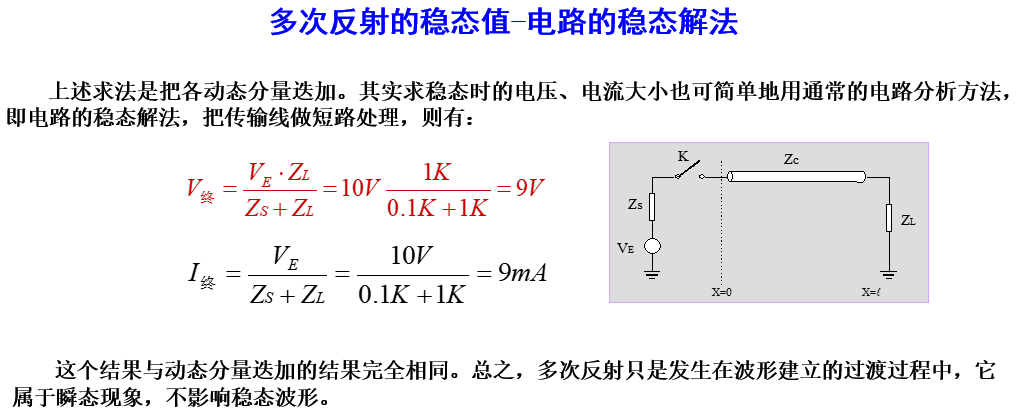 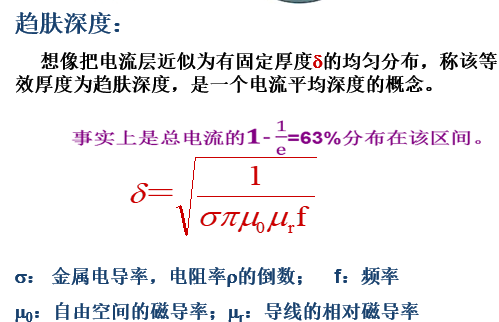 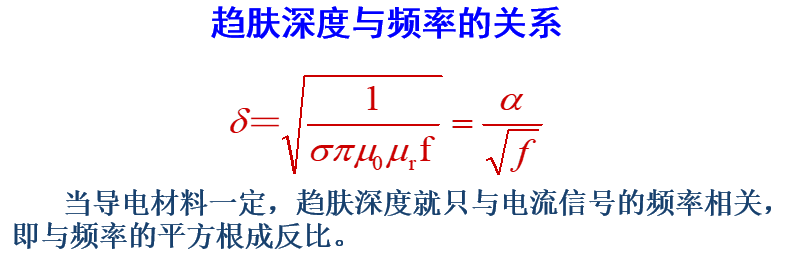 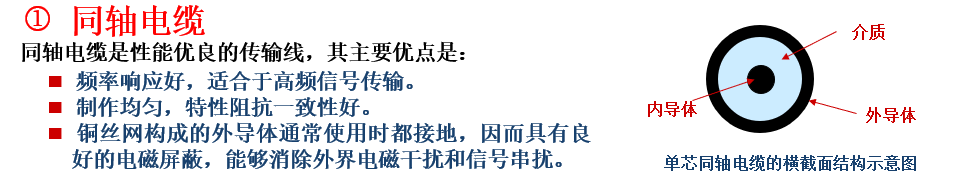 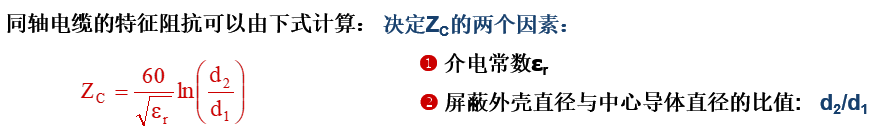 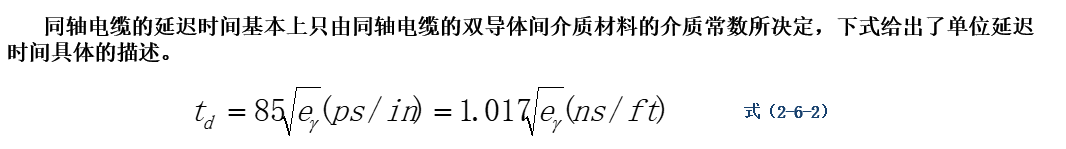 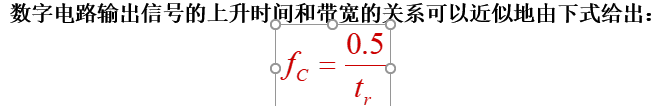 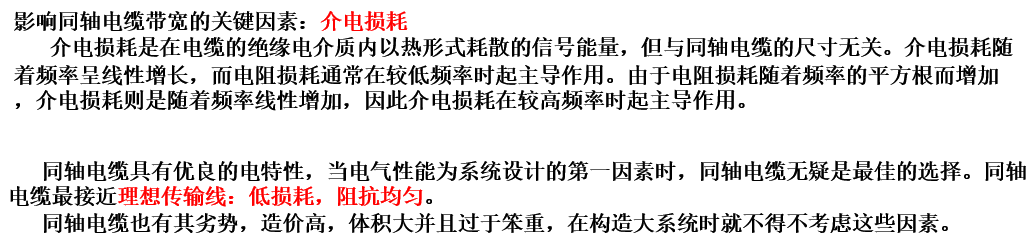 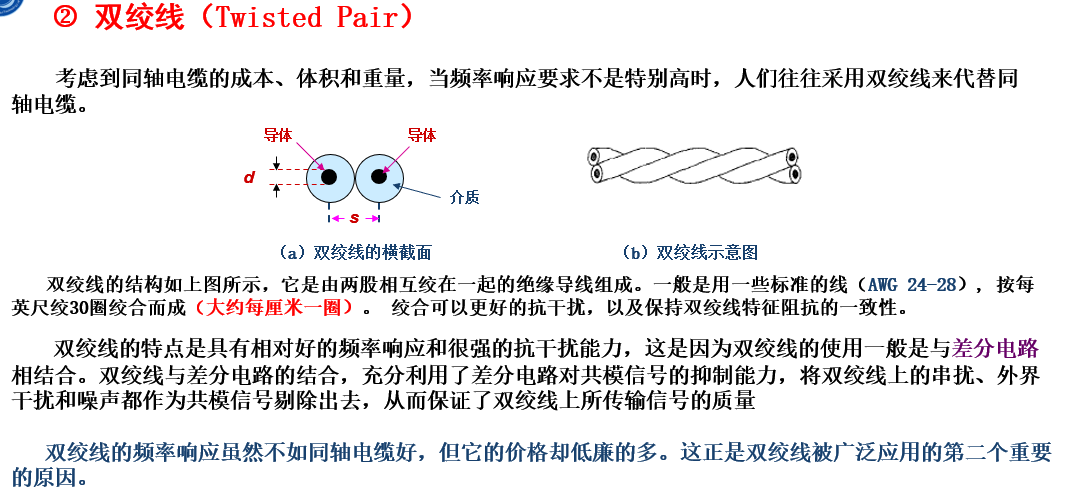 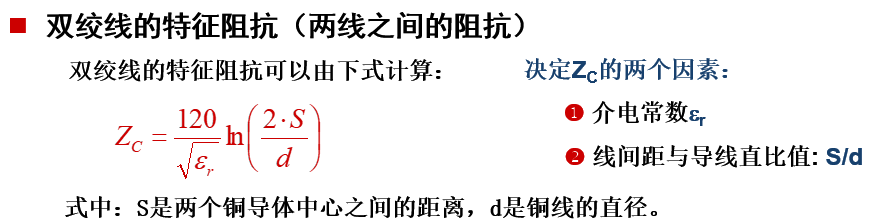 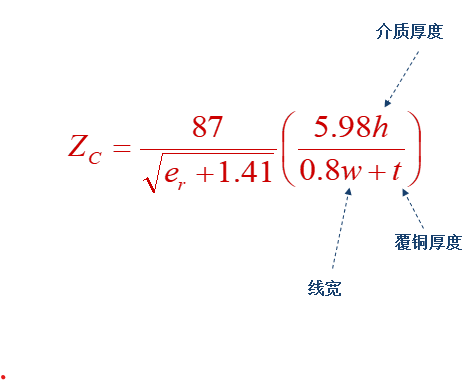 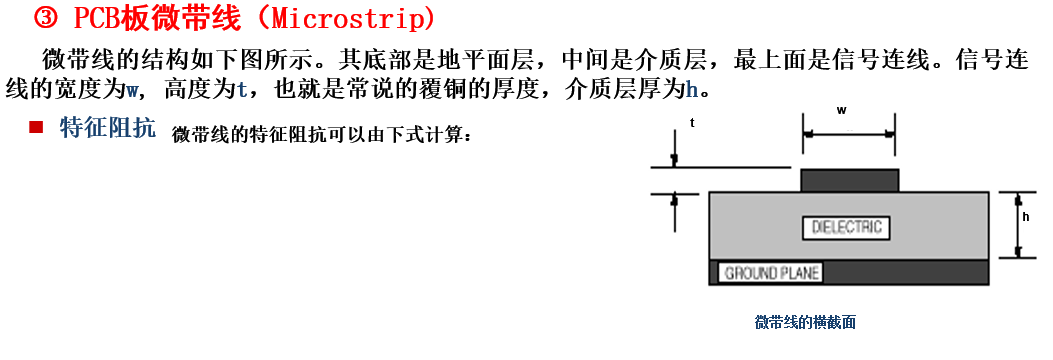 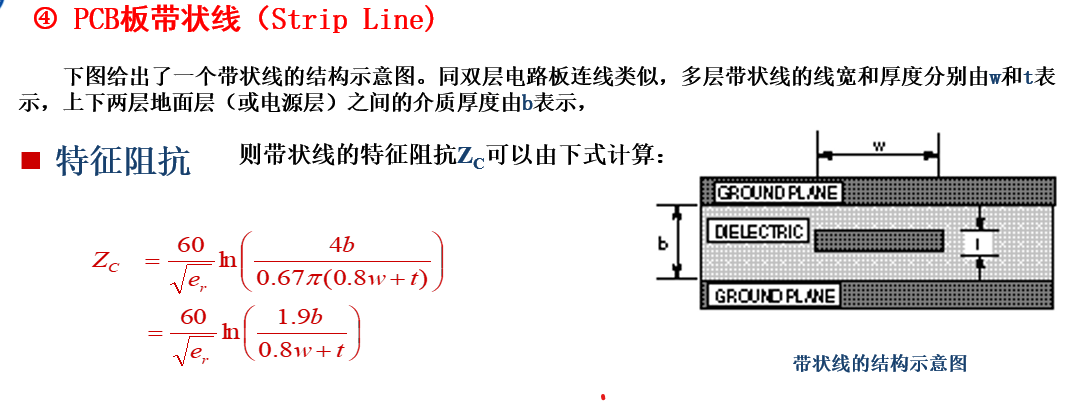 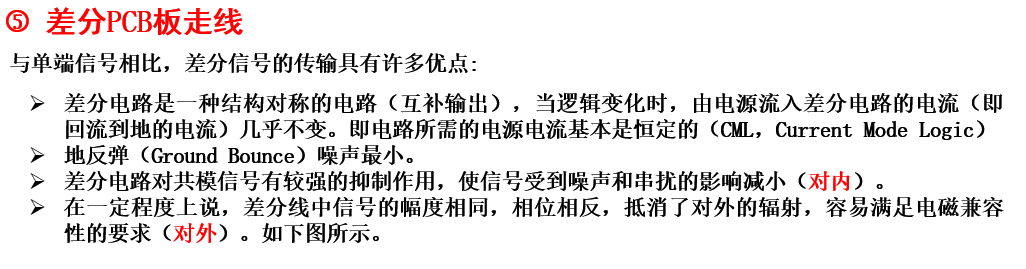 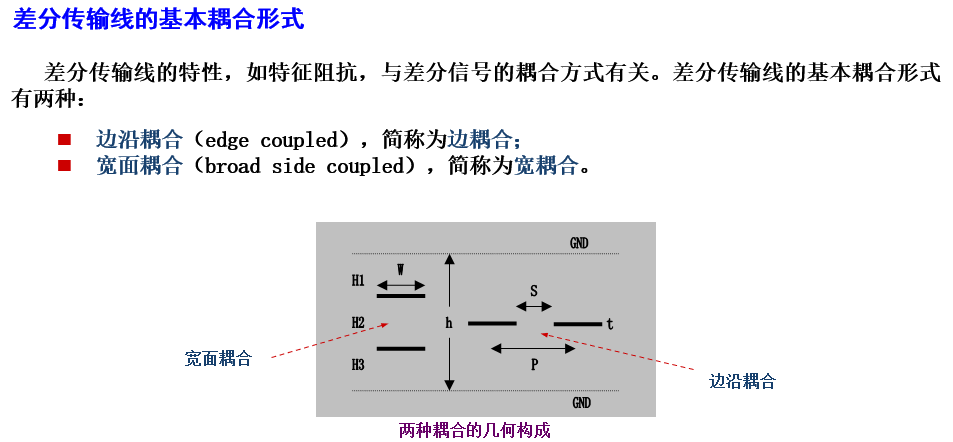 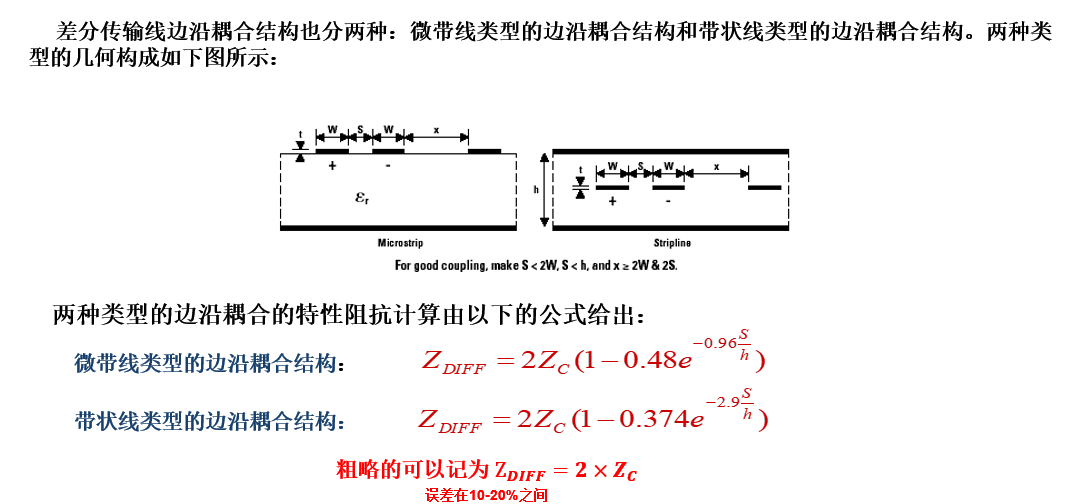 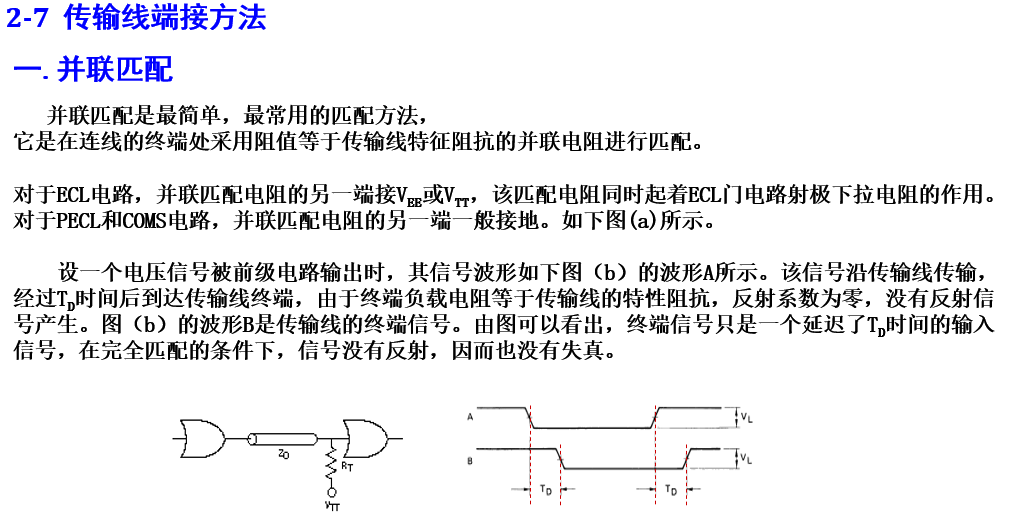 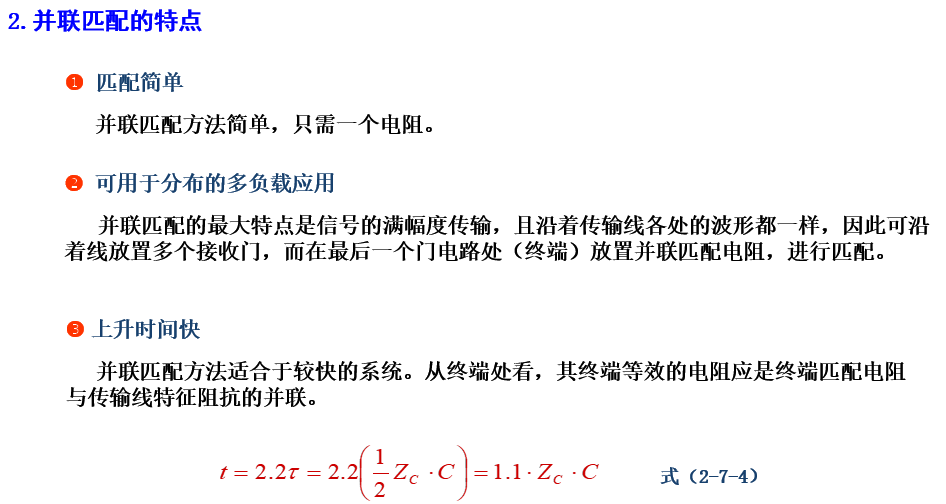 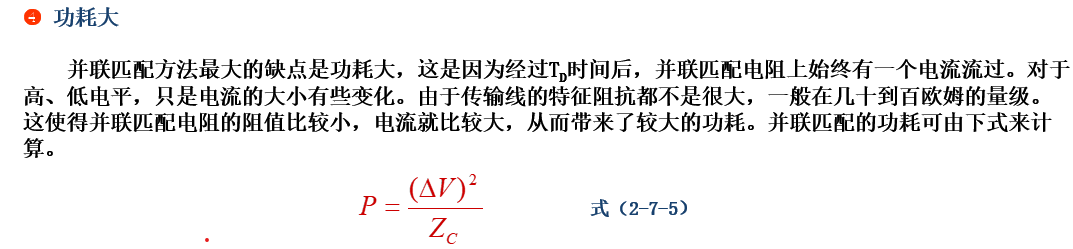 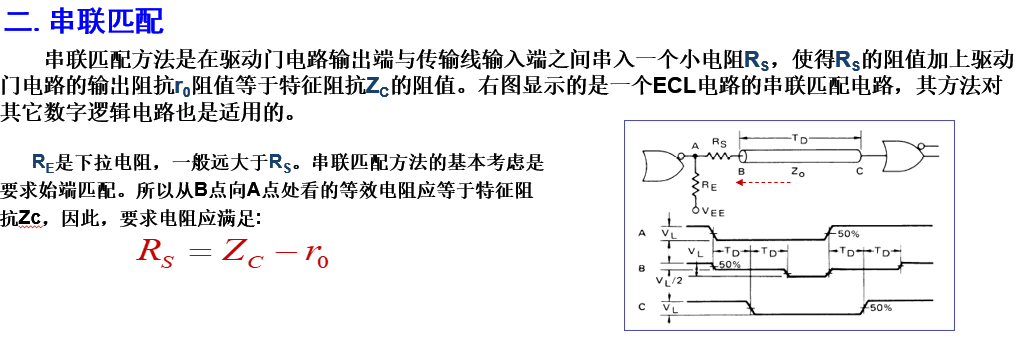 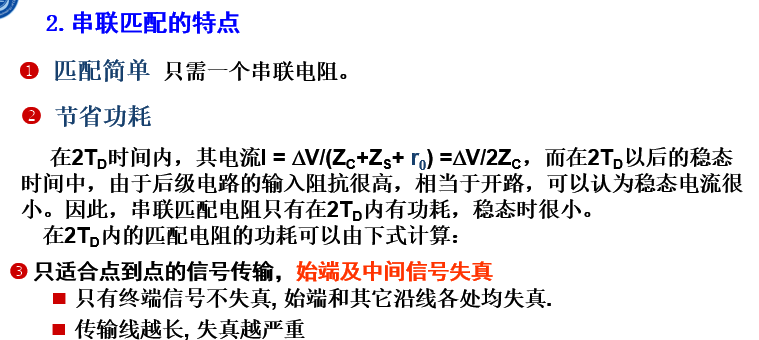 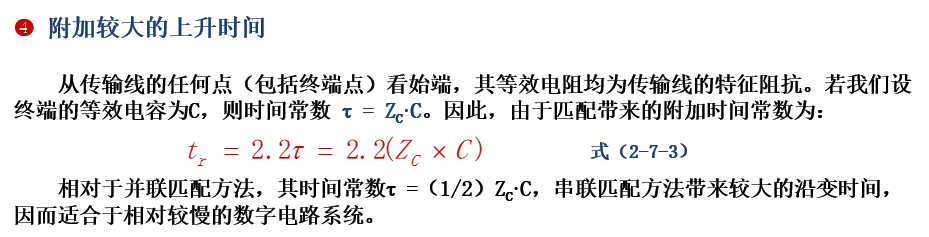 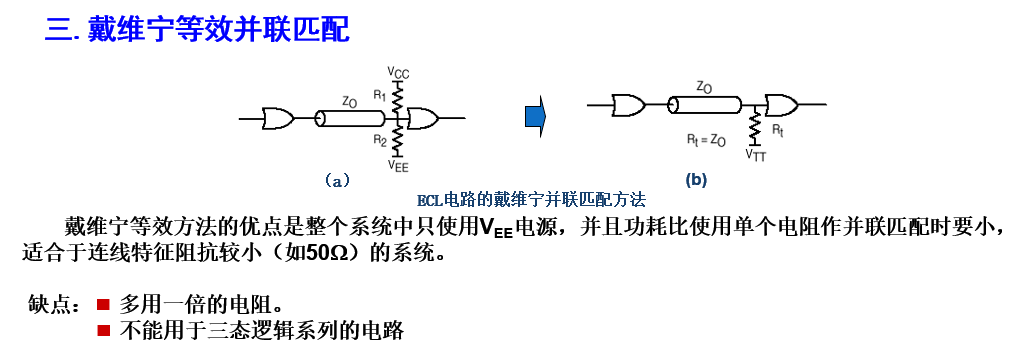 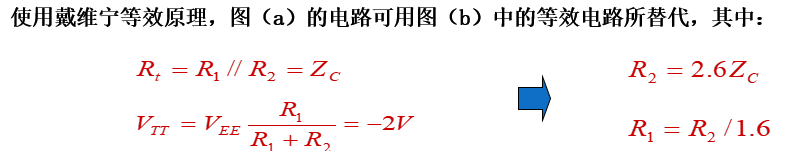 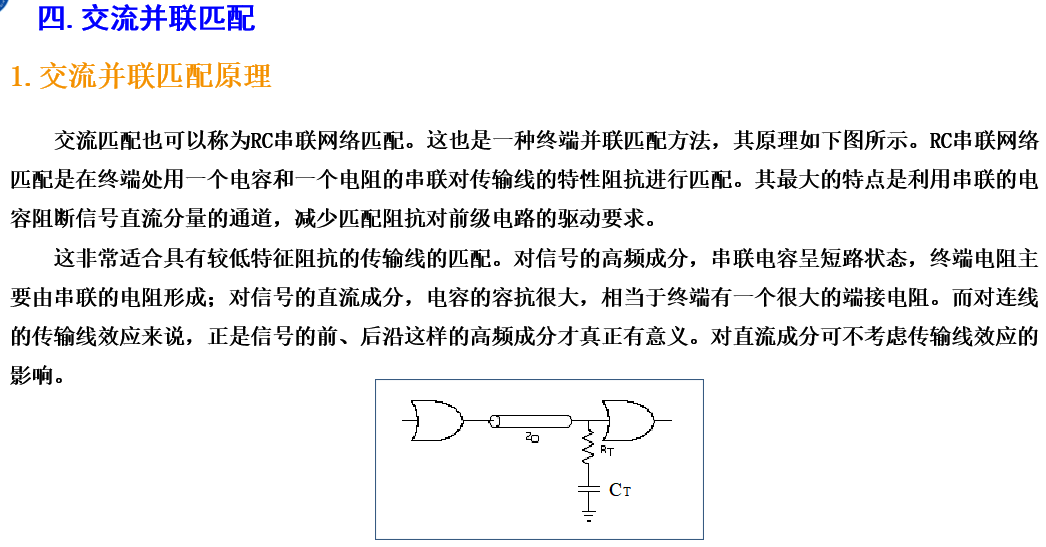 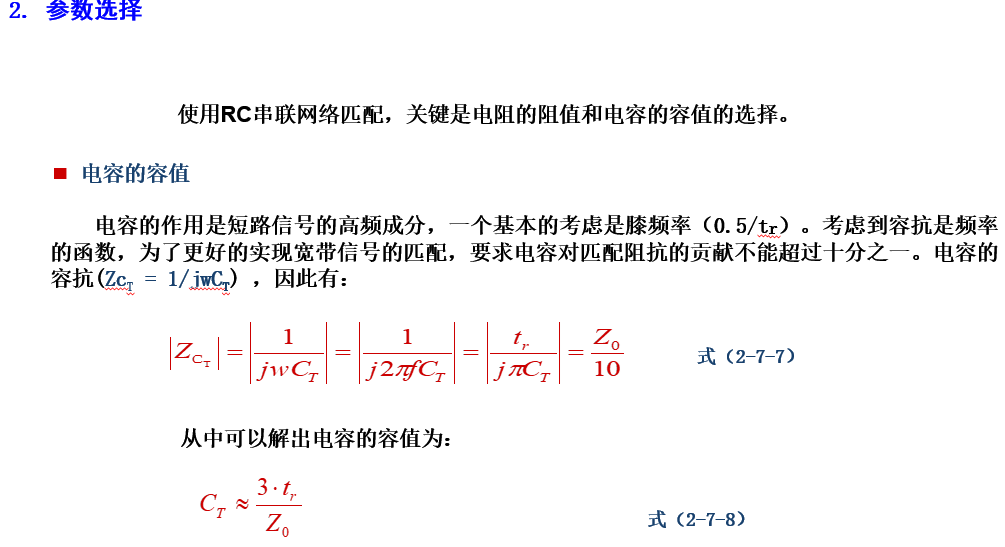 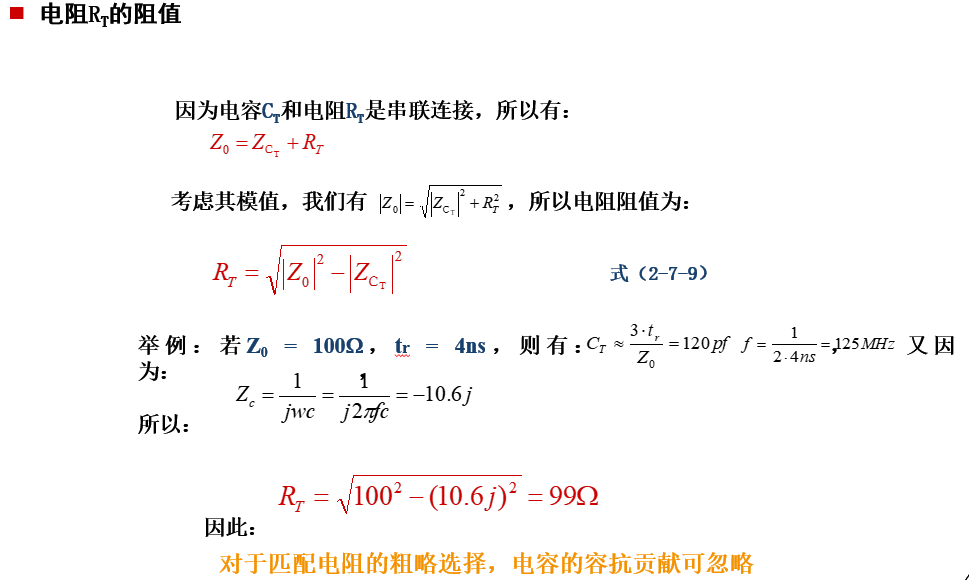 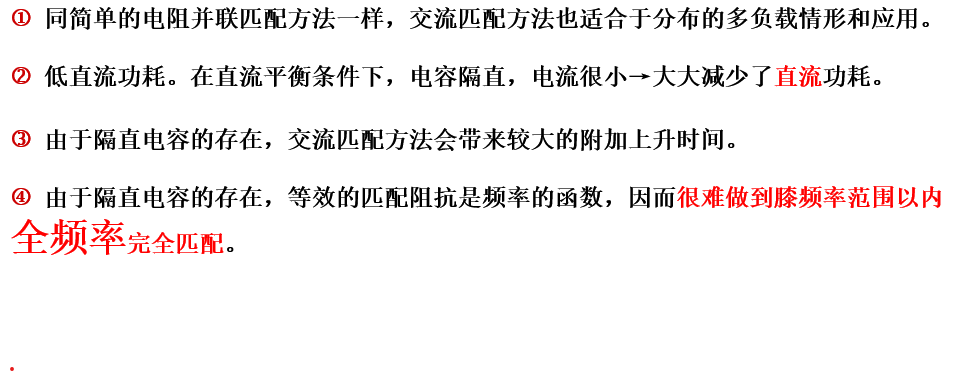 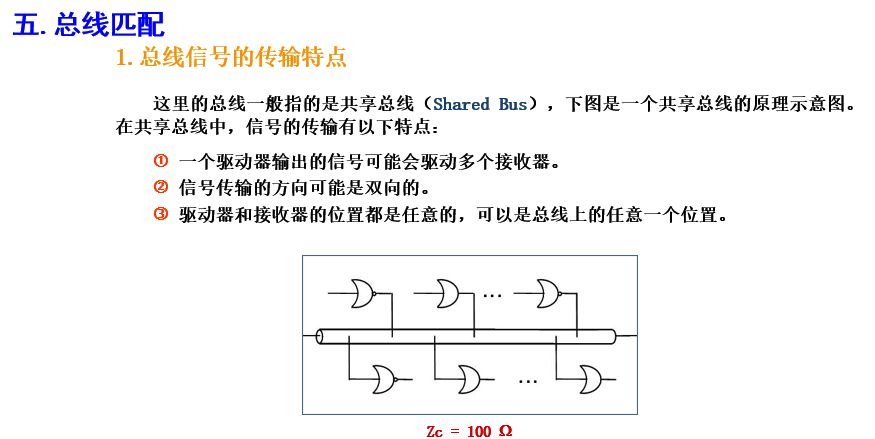 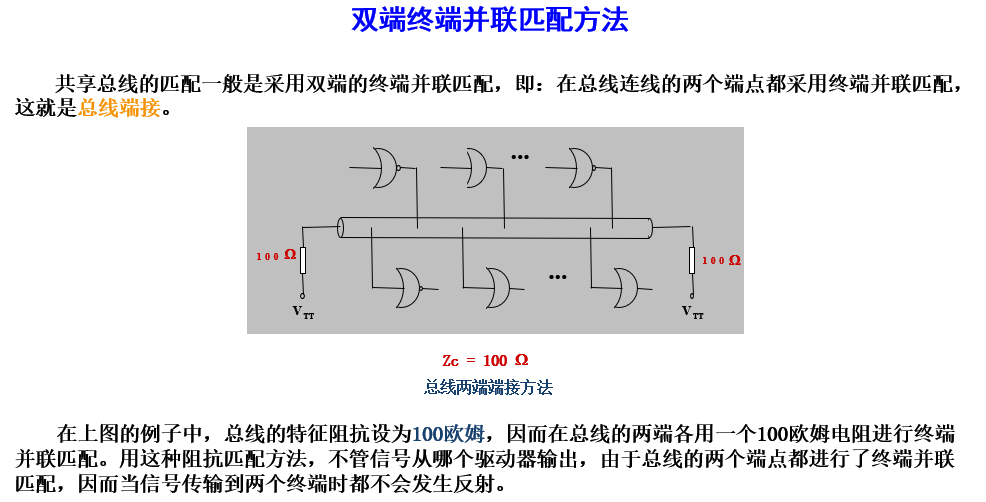 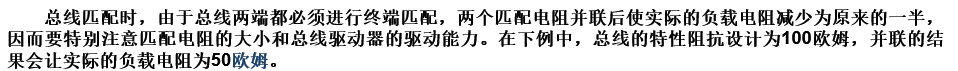 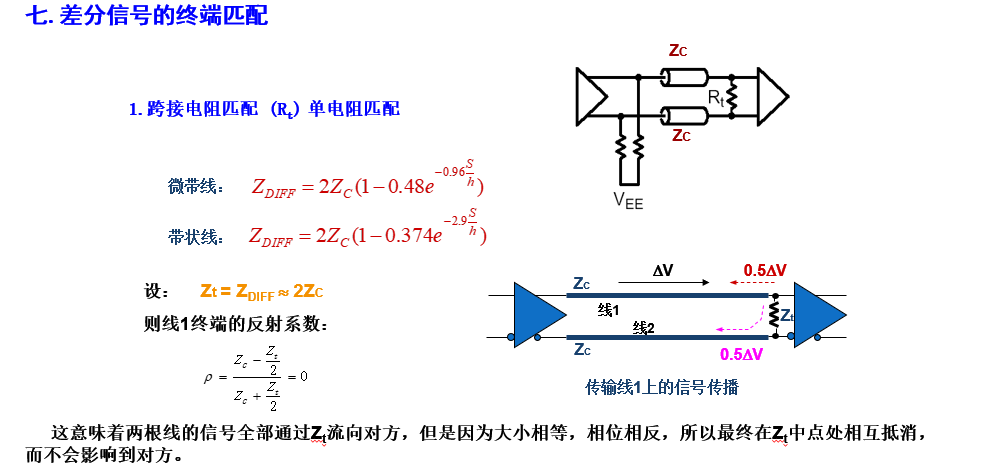 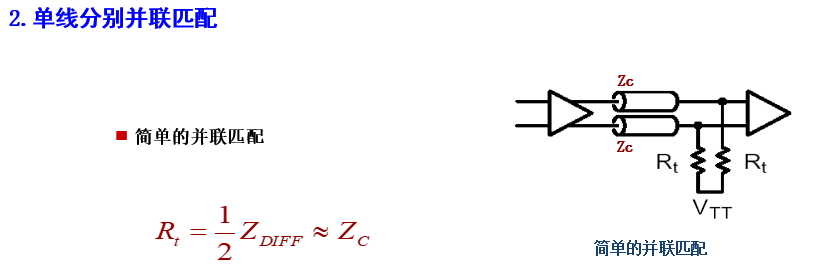 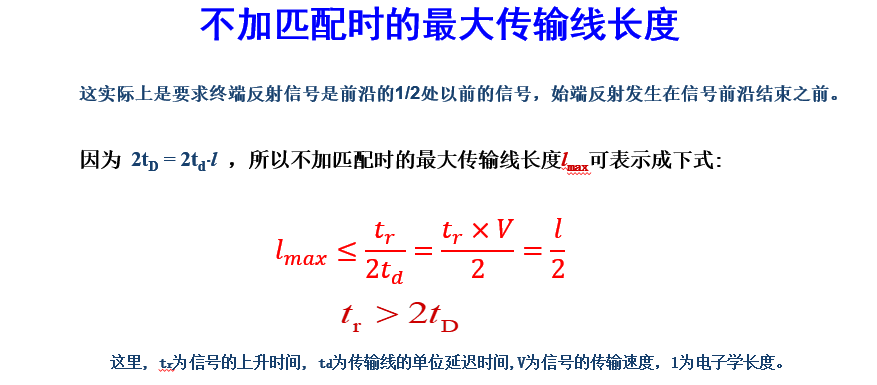 